HYDREX 7611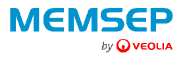 Technický list -  nezávazný dokument, slouží pro informaci o výrobku.VWS MEMSEPInformace o produktuHydrex 7611 je vysoce efektivní neoxidační biocid ve vodném roztoku.Při správné aplikaci to je velice rychle působící neoxidační biocid a je velmi účinný proti širokému spektru mikroorganismů.Hydrex 7611 je zcela mísitelný s vodou v jakémkoli poměru.Hydrex 7611 je používán k regulaci množství bakterií a snížení biologického znečištění v různých vodních systémech:- uzavřené- otevřené recirkulační- pro systémy s reverzní osmózou- ultrafiltrace- mikrofiltrace- pro průmyslovou úpravu vodyInformace Aplikace• Působnost proti širokému spektru mikroorganismů• Nízké aplikační dávky• Vysoce účinný• Koncentrovaný výrobekSpecifikaceVzhled: Čirá světle zelená kapalinaMěrná hmotnost při 25 ° C: 1.41-1.81Hodnota pH (při dodání): 2,5-4,0Bod vzplanutí: N / ARozpustnost ve vodě: zcela mísitelnýAplikování přípravkuHydrex 7611 má vysokou účinnost při nízkých dávkách pro potlačení:- bakterií, plísní, kvasinek, sinic (modro-zelené řasy) a pravých řasHydrex 7611 je funkční ihned po zavedení do vody, účinek není ovlivněn pH a antimikrobiální čistota je rychle dosažena - při správném aplikování.Hydrex 7611 má výhodnou kombinaci vlastností rychlé zabití, následované rychlou chemickoudegradací, včetně hydrolýzy.Hydrex 7611 - dávkované množství od 20 do 100 ppm bývá dostatečné a účinné.Způsob dávkování pro konkrétní aplikaci bude stanoven a monitorována inženýry VWS jako součást služeb a odborného poradenství.Kompatibilita materiálůSíťovaný polyetylen, sklolaminát, nerezové oceli s vložkou z měkké oceli jsou upřednostňované konstrukční materiály pro velkoobjemové nádrže. Ocel bez podšívky, černé železo, pozink, měď se nedoporučuje pro veškeré části systému chemického dávkování. Nerezová ocel nebo PVC jsou nejlepší volbou pro čerpadla a hlavy dávkovacího zařízení.Obal   Hydrex 7611 se dodává v obalech po 25-ti kg a 200 kg sudech z polyetylenu.Doporučené skladování při teplotách 0-32°C, v prostředí bez zvýšené vlhkostiInformace o bezpečnostiS tímto výrobkem je potřeba zacházet opatrně. Vyhněte se zasažení očí – noste brýle.Noste rukavice.Ujistěte se, že provozovatel je plně informován a obeznámen s používáním produktu.Podívejte se prosím do bezpečnostního listu pro podrobnější informace..